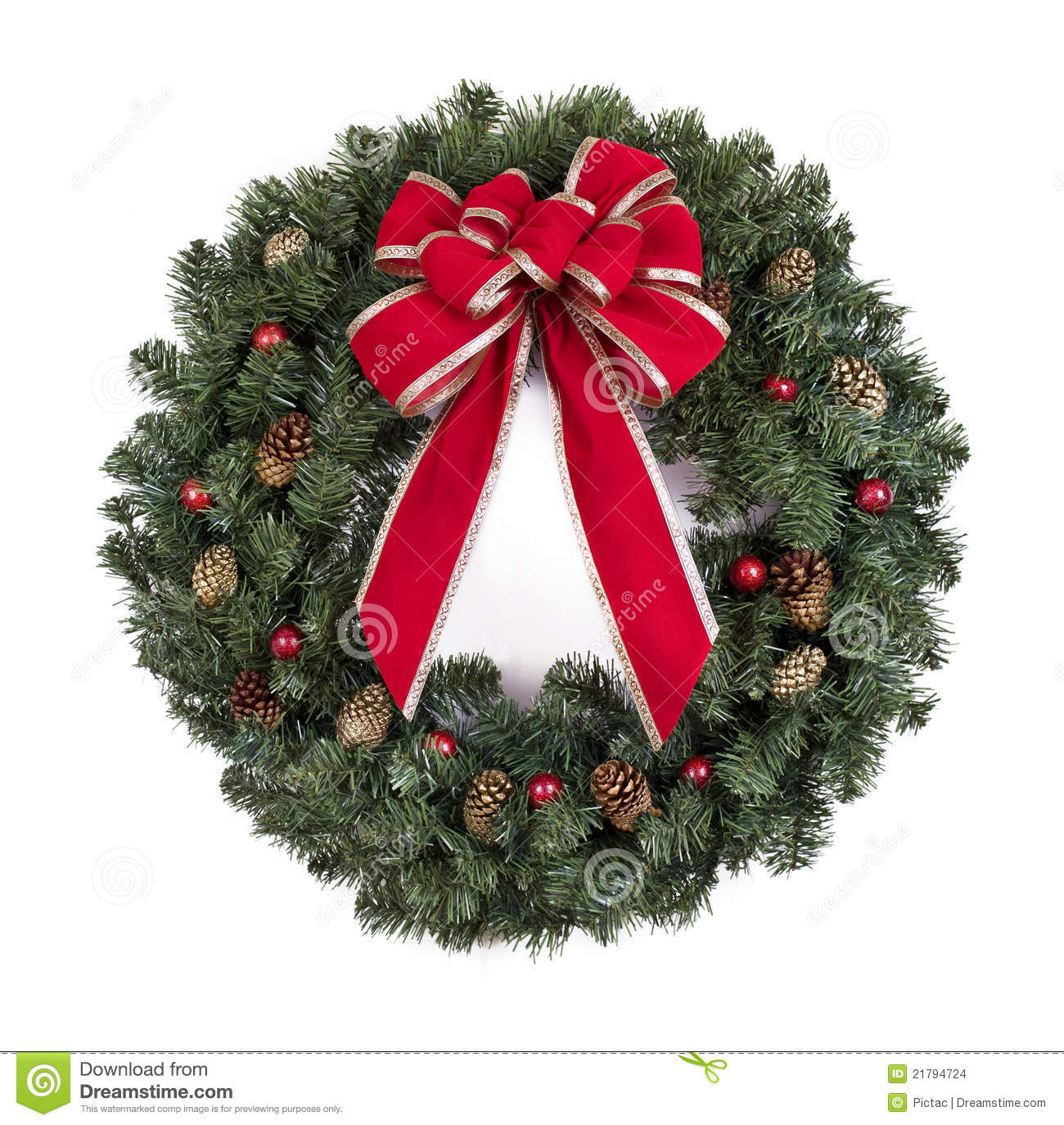 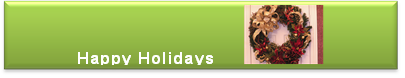 ABI Provider Critical Incident ReportingABI Providers may not be accustomed to the Community Options Critical Incident reporting system, policies and procedures.  ABI providers have requested information on the types of critical incidents.  See attached.Do You Have Clients at Risk of Eviction or Homelessness?Coordinated Access Networks (CANs) may be another resource that can help you.CANs and service providers work together to streamline the process for individuals to access assistance with housing who are at risk of or currently are homeless. The primary goal is to connect them with appropriate housing and resources as quickly as possible.Coordinated Access is a standardized, assessment and referral process to access community resources for people experiencing a housing crisis or homelessness.Individuals call 2-1-1 to start the process.  2-1-1 refers anyone experiencing a housing crisis to the CAN in the caller’s community. The CAN accesses available resources to address the client’s needs. Attached is a list of the CAN coordinators._______________________________________